INDICAÇÃO Nº 2570/2014Sugere ao Poder Executivo estudo para a realização de manutenção em aparelhos da Academia ao Ar Livre, localizada na Rua do Linho esquina com a Avenida São Paulo, neste município.Excelentíssimo Senhor Prefeito Municipal, Nos termos do Art. 108 do Regimento Interno desta Casa de Leis, dirijo-me a Vossa Excelência para sugerir que, por intermédio do Setor competente, que seja realizado estudo para a realização de manutenção em aparelhos da Academia ao Ar Livre, localizada na Rua do Linho esquina com a Avenida São Paulo, neste município.Justificativa:                   Moradores reclamam que os aparelhos estão desgastados e precisam de manutenção urgente, já que a academia é muito usada para o lazer de dezenas de idosos que frequentam o local diariamente.Plenário “Dr. Tancredo Neves”, em 23 de julho de 2.014.Celso Ávila-vereador-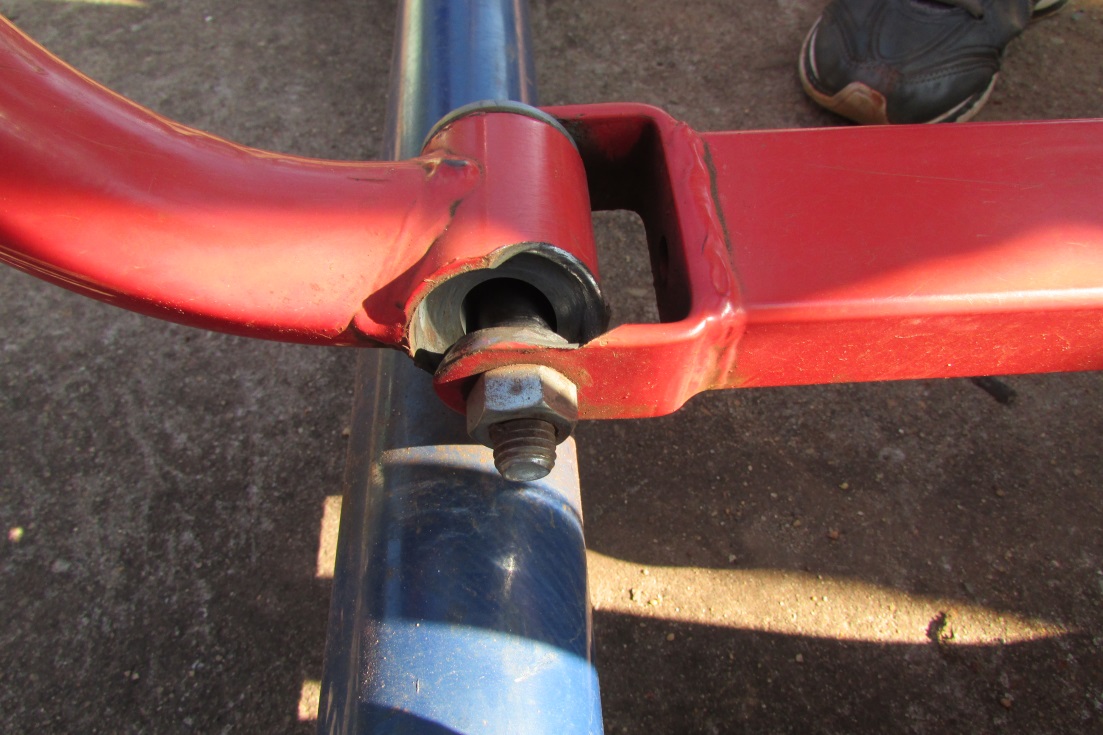 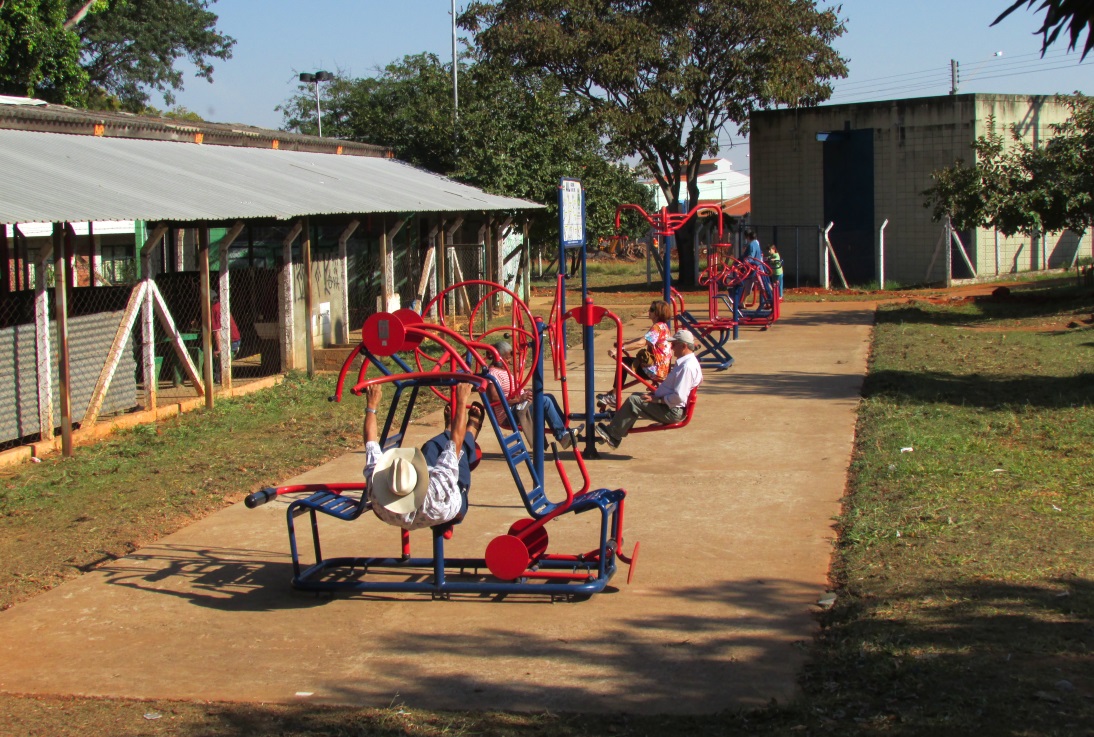 